PISMENI ISPIT IZ  ZEMLJOPISA                                   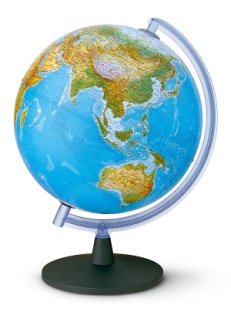 Ime i prezime:__________________________                  Bodovi:_____________ Razred  VI___         Nadnevak:______________       Ocjena:_______________Nastavno gradivo:    KLIMAZaokruži KLIMU koja se rasprostire oko EkvatoraTROPSKA KIŠNA         SNJEŽNA         SUHA              UMJERENO TOPLA KIŠNAZaokruži klimatski dijagram koji prikazuje obilježja SNJEŽNO-ŠUMSKA KLIME.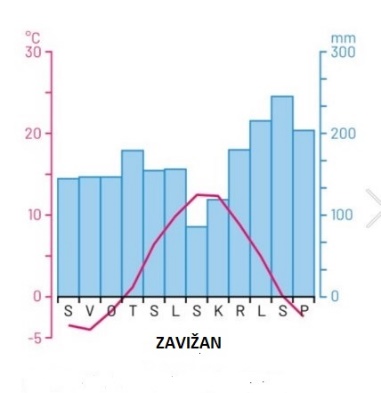 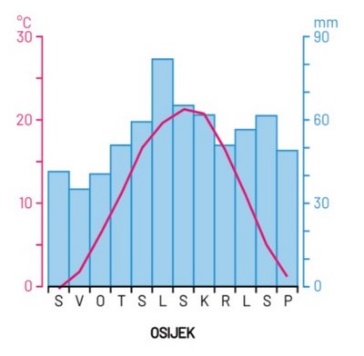 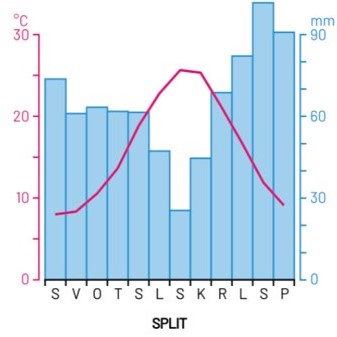 Po nekom logičkom slijedu zaokruži pojam koji  NE PRIPADA navedenom nizu.GEOGRAFSKI SMJEŠTAJ      RASPODJELA KOPNA I MORA        RELJEF      TLAK ZRAKAZaokružite slovo ispred točnog odgovora koji predstavlja temperaturu mjeseca SIJEČNJA na klimadijagramu SPLITA.   21oc                         b)      8o  c                     c)      15o c    Ispod fotografija napiši ime vegetacije karakteristične za pojedine regije Hrvatske.PRIMORSKA                          NIZINSKA                                       GORSKA                                 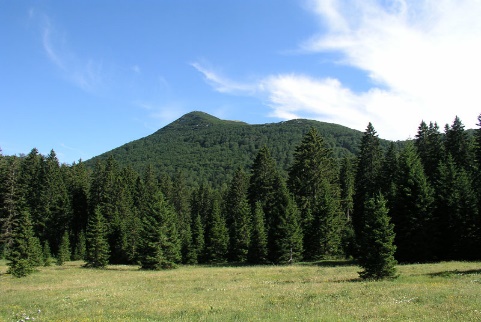 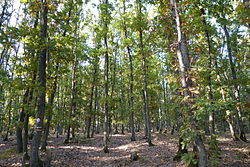 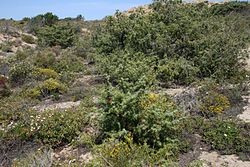  ……………………………….             ………………………………                   ………………………………….   Po nekom logičkom slijedu zaokruži pojam koji NE PRIPADA navedenom nizu.                  KURVIMETAR       HIGROMETAR       ANEMOMETAR         BAROMETARNadopuni.  U snježno-šumskoj klimi prevladava vegetacija   __________________,koja je karakteristična za __________________ upiši ime najveće države smještene u Europi  i Aziji.Izračunaj srednju godišnju temperaturu na osnovu podataka srednjih mjesečnih temperatura ( u o c ) u tablici.Rješenje: _________  o cProstor za računanje:Zaokruži datum kada sunčeve zrake padaju okomito nad SJEVERNU OBRATNICU. 21.3.            b) 21.12        c)    21.6.            d) 23.9      Napiši ime toplinskog pojasa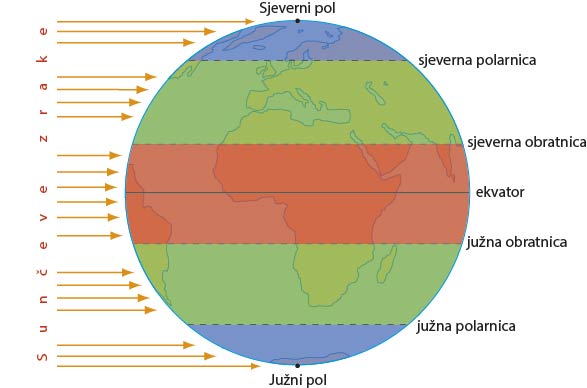 koji je označen slovom  A na slici._______________________________   Zaokruži planetarni vjetar koji pušeu toplinskom pojasu označen slovom APASATI      ZAPADNI        POLARNIZbog čega je temperatura niža na višoj nadmorskoj visini ? Objasni.  __________________________________________________________________________________________________________________________________________  Kako nazivamo područje VISOKOG TLAKA ZRAKA i kakvo vrijeme će biti u narednom razdoblju  ?_________________________________________________   Koja vrsta padaline pri tlu nastaje  kondenzacijom vodene pare ? MRAZ            b)   INJE        c)     ROSA  Nadopuni. Prijestupna godina nastaje zbog viška __________ prilikom Zemljine ophodnje.siječanjveljačaožujaktravanjsvibanjlipanjsrpanjkolovozrujanlistopadstudeniprosinac46912162122211812108